Schreibt man diese Wörter mit chs, x oder ks?Ergänze die fehlenden Buchstaben.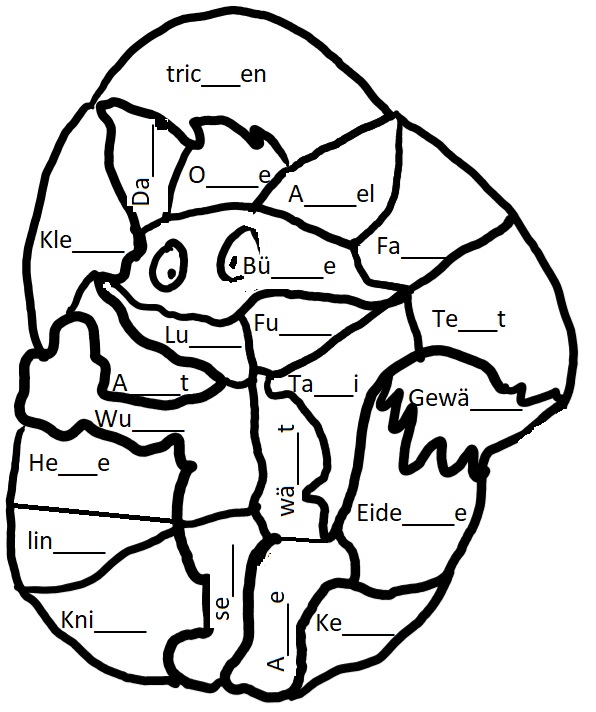 Male alle chs-Teile braun au, alle x- und ks-Teile grün. 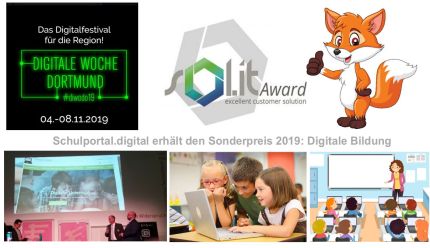 Schreibe mit jedem Wort einen Satz. Markiere chs, x oder ks jeweils rot.Es dürfen gerne lustige Sätze sein.___________________________________________________________________________________________________________________________________________________________________________________________________________________________________________________________________________________________________________________________________________________________________________________________________________________________________________________________________________________________________________________________________________________________________________________________________________________________________________________________________________________________________________________________________________________________________________________________________________________________________________________________________________________________________________________________________________________________________________________________________________________________________________________________________________________________________________________________________________________________________________________________________________________________________________________________________________________________________________________________________________________________________________________________________________________________________________________________________________________________________________________________________________________________________________________________________________________________________________________________________________________________________________________________________________________Luchs Ochse Wachs Dachs Büchse Wuchs Achse sechs wächst Achsel Gewächs EidechseKeks, Klecks, links Knicks tricksenFax Text Axt Hexe Taxi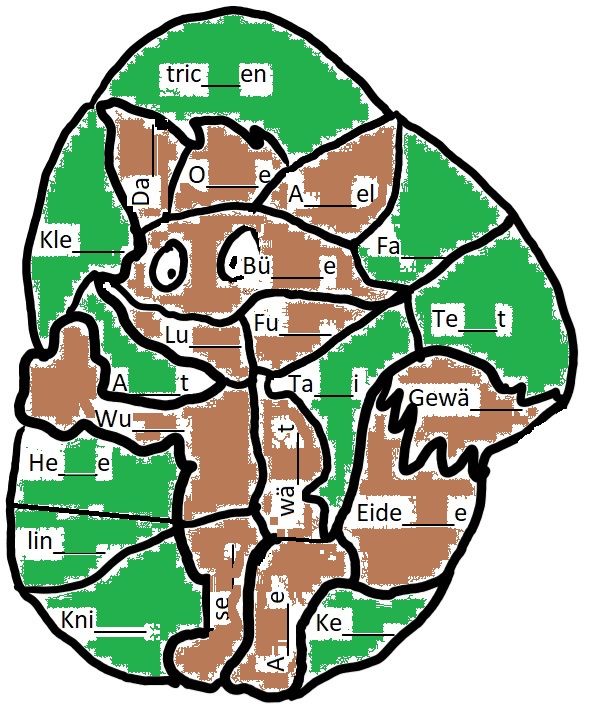 